This notice provides an update to the California led Passenger Railcars Contract (75A0362), change order #30. The amount of the change order was incorrectly calculated. The cost increased by $12,777.60. The total for the change order is now $409.715.90.The revised cost of the contract is now $208,966,078.67.  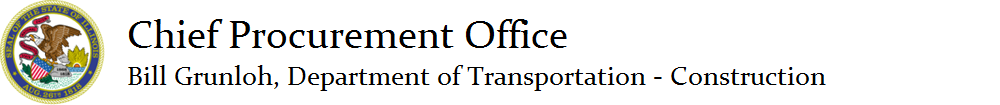 MEMORANDUMMEMORANDUMTo:Bureau of Business Services ATTN: Melina LopezFrom:Colleen CatonDate:November 7, 2023Subject:Passenger Railcars Change Order #30Notice to Change Order